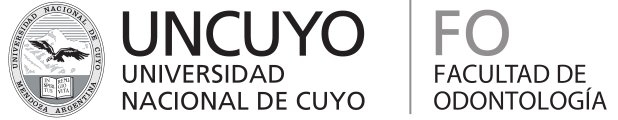 CRONOGRAMACátedra 2. Ubicación en el Plan de EstudiosCronograma de actividades académicas:FechaActividadTemaResponsable09/04teóricoClase inaugural. Od. Esp. Susana PríncipeOd. Esp. Laura Martín23/04SeminarioAspectos actitudinales de la investigaciónDra. Giaquinta30/04TeóricoObturación de conductos con técnicas no convencionales.Od. Esp. Sergio Rabinovich07/05TeóricoTratamiento de elementos permanentes jóvenesOd. Esp. Susana Arias14/05TeóricoRetratamiento EndodónticoOd. Esp. Fabiana Ilardo21/05TeóricoCirugía paraendodóntica.Od. Esp. Fabiana Ilardo28/05TeóricoTerapia periodontal no quirúrgicaDr. Pascucci04/06TeóricoTerapia periodontal quirúrgica vs. No quirúrgicaDr. Pascucci, Esp. Od. Ianardi11/06TeóricoCirugía plástica periodontalEsp. Od. Herrera Marcia18/06TeóricoCirugía plástica periodontalEsp. Od. Herrera Marcia25/06TeóricoPersonificación de un perno preformado para restauración post-endoOd. Esp. Adrian Oviedo02/07TeóricoIntroducción a la implantologíaOd. Mgter. Enrique Victoria23/071º Parcial13/08 Rec. 1º Parcial19/11 y22/112º Parcial26/11 y29/11Rec. 2º Parcial